Office of Training Education and Development (OTED)This course announcement shall not be changed in any format.FD218: Risk-Based Inspection Methods in RetailVirtual Instructor-Led Training via Zoom July 29 – August 2, 2024 11:30 AM – 4:30 PM (EDT)Pending Availability of FY24 FundsStudent InformationInformation for Program Training Officers/s/Marc WernickTraining Specialist, ORA/OTED/DPTMarc.Wernick@fda.hhs.gov240-338-8150 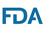 COURSE DESCRIPTIONThis 5-day virtual instructor-led training course is designed to build upon concepts learned in FD215 Managing Retail Food Safety course and is designed to further enhance the knowledge, skills, and abilities of food safety inspection officers in conducting risk-based inspections. Course topics include food microbiology, communication techniques, assessing active managerial control (AMC), strategies used to focus inspections, and determining corrective actions.COURSE OBJECTIVESUpon completion, students will be able to: Apply foundational concepts related to risk-based routine inspections to evaluate the relative public health risk of various violations in given inspection scenarios.Demonstrate the use of communication techniques to convey the public health significance of a given risk factor violation and obtain information necessary for determining code compliance and active managerial control in simulated inspection scenarios.Apply time management and risk evaluation strategies to focus the inspection, set priorities, and determine inspection flow in mock inspection scenarios.Apply strategies to determine code compliance and active managerial control of foodborne illness risk factors in simulated inspection scenarios.Analyze inspectional evidence to determine appropriate immediate corrective actions for out-of-control risk factors during simulated inspection scenarios. Demonstrate the ability to develop an appropriate long-term intervention strategy with industry during a mock inspection/role playing exercise.TARGET AUDIENCEThis course is designed for federal, state, local, tribal, and territorial regulators conducting retail and food service establishment inspections.It is recommended that participants have retail food inspection experience and completion of Standard 2, Trained Regulatory Staff, in FDA’s Voluntary National Retail Food Regulatory Program Standards. https://www.fda.gov/food/retail-food-protection/voluntary-national-retail-food-regulatory-program-standardsPREREQUISITESAll students must have completed the following course(s) prior to registering:Prerequisite can be found on the LearnEd LMS https://fdaoted.csod.com/or ComplianceWire LMS ComplianceWireFD112 Food Code OR FD112W100 OR equivalent mastery approved by OTED Training Officer OR Food Code Web Course Series completed in ComplianceWire (Completed in ComplianceWire prior to 09/30/23)CC8011W Communication Skills for RegulatorsFood Microbiological Control Web Courses found in ComplianceWire (MIC01-MIC09; MIC13; MIC15-16)MIC01 Overview of MicrobiologyMIC04 Foodborne VirusesMIC05 Foodborne ParasitesMIC16 Mid-Series ExamMIC06 Controlling Growth FactorsMIC07 Control by Refrigeration & FreezingMIC08 Control by Thermal ProcessingMIC09 Control by PasteurizationMIC13 Aseptic SamplingMIC15 Cleaning & SanitizingMIC16: Food Microbiological Control: Mid-Series ExamThe green “complete” button indicates completion of the prerequisite.COURSESELF-NOMINATION/REGISTRATIONFor FDA Students: Follow your local procedures to register for this course, which may include completing a Student Registration form (formerly known as Attachment A) and request it in the ORA LearnED System using the link below: (scroll to bottom for registration form)https://fdaoted.csod.com/ui/lms-learning-details/app/event/b885f3a5-05f8-4857-8e6a-e09958ef99c1?session=82ffd6a0-3004-4bf6-a672-38744aa65d81Refer to the Points of Contact section and your Supervisor for additional information.For State/Local/Tribal/Territory Students:By May 30th 2024, students must complete the Student Registration Form (Attachment “A”) and submit via e-mail to:   ORA-OTED-Retail@fda.hhs.govCOURSE COMPLETION REQUIREMENTSTo receive credit for this course, you must: Access a computer with Internet access, email, and audiovisual capabilities100% attendance daily and join on-time, Zoom opens 15 minutes earlyParticipate in the full course including course discussions, exercises, workshops, presentations, and assessments.COURSE CREDIT (CEUs)1.9 CEUs 19 contact hoursTECHNICAL REQUIREMENTS Technical Requirements: One day prior to the course, access the Zoom link and ensure link, audio, and video can connect, contact your IT staff with issues.Internet accessComputer with functional camera and speakersPhone: A separate phone line is recommended but not required. However, only dialing in to the session alone is not permitted for successful completion.Confirm database/applications access, as applicableTwo (2) monitors are recommended but not required.Log-In:On the day of the course, login at least 15 minutes prior to the course start time.FDA Technical Support: For FDA students, contact ERIC for technical support, as neededPOINTS OF CONTACTFor FDA Students: For administrative questions, contact your supervisor. For course and content questions, contact the following individuals in this order:1. Training Contact (as applicable) à 2. Program Training Officer (as applicable) à 
3. OTED Training via ORA-OTED-Retail@fda.hhs.gov.For State/Local/Tribal/Territory Students:Students are to send inquiries to ORA-OTED-Retail@fda.hhs.gov.REASONABLE ACCOMMODATIONSIf a reasonable accommodation is needed to participate, contact ReasonableAccommodation@fda.hhs.gov or (301) 796-9400. Requests for Sign Language Interpretation or CART/captioning must be made as soon as possible. Please send your request to Interpreting.Services@oc.fda.gov.ACCOUNTING AND ADMINISTRATIVE INFORMATIONUse the link below for information on reporting time in training:OTED Accounting and Administrative InformationPTO DEADLINEThe PTOs (including ORA, State, Center Training and OIP contacts) must provide the OTED Training Officer with the Student Registration Forms (formerly known as Attachment A) by COB May 30th, 2024. The deadline for student substitutions is COB July 15th, 2024The PTOs (including ORA, State, Center Training and OIP contacts) must provide the OTED Training Officer with the Student Registration Forms (formerly known as Attachment A) by COB May 30th, 2024. The deadline for student substitutions is COB July 15th, 2024SLOT ALLOCATIONS  Additional slots need the approval of the OTED Training Officer, Program Training Officer, and the Office of Partnerships (OP), as applicable.Program AreaNumber of SlotsSLOT ALLOCATIONS  Additional slots need the approval of the OTED Training Officer, Program Training Officer, and the Office of Partnerships (OP), as applicable.OHAFO-East4SLOT ALLOCATIONS  Additional slots need the approval of the OTED Training Officer, Program Training Officer, and the Office of Partnerships (OP), as applicable.OHAFO-West4SLOT ALLOCATIONS  Additional slots need the approval of the OTED Training Officer, Program Training Officer, and the Office of Partnerships (OP), as applicable.States26SLOT ALLOCATIONS  Additional slots need the approval of the OTED Training Officer, Program Training Officer, and the Office of Partnerships (OP), as applicable.FDA Centers (e.g., CFSAN)2SLOT ALLOCATIONS  Additional slots need the approval of the OTED Training Officer, Program Training Officer, and the Office of Partnerships (OP), as applicable.Total Class Slots36